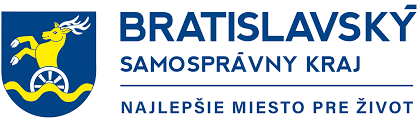 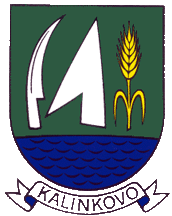 Obec Kalinkovo realizovala projekt s názvom  „Orientačný obecný systém v obci Kalinkovo“ ktorý bol zrealizovaný s finančnou podporouBratislavského samosprávneho kraja